TENTATIVE ORDERBY THE COMMISSION:	The Public Utility Code requires that by March 31 of each year, every public utility must file a report detailing its gross intrastate operating revenue for the preceding calendar year.  66 Pa. C.S. § 510(b).  This report is essential for the Commission to fund its operations and to properly allocate assessment costs among the regulated utility community.  Id.  Additionally, common carriers are required to operate continuously and without unreasonable interruptions of service.  66 Pa. C.S. § 1501, 52 Pa. Code §§ 29.61-62.  Commission regulations authorize the cancellation of a common carrier’s Certificate of Public Convenience (CPC) for failure to comply with operating and reporting requirements, as well as other provisions of the Public Utility Code.  52 Pa. Code §§ 29.12 (Motor Carriers of Passengers) and 31.12 (Motor Carriers of Property).	The Commission has undertaken a review of its records to determine whether various utilities are in compliance with its operating and reporting requirements.  That review has revealed that a significant number of common carriers have repeatedly failed to file the required annual assessment report and failed to establish that they are operating continuously as required.  Specifically, each carrier listed in Appendix A, attached hereto, has failed to report any operating revenue to the Commission for each of the last five (5) years and has consequently failed to establish any operations for that same period of time.	On May 31, 2018, the Commission’s Law Bureau sent a letter to each carrier listed in Appendix A, requesting that they either file an assessment report detailing their annual revenue or notify the Commission of their desire to abandon their CPCs.  Carriers were provided twenty (20) days to comply.  The letter further warned the carriers that failure to comply would result in the Commission taking appropriate action to cancel their CPCs.  None of the carriers listed in Appendix A responded to the May 31, 2018 letter.  	Under the circumstances, we tentatively conclude that the motor carriers listed in Appendix A are not in compliance with the reporting requirements of 66 Pa. C.S. § 510(b) nor are they in compliance with the operational requirements of 66 Pa. C.S. § 1501, 52 Pa. Code §§ 29.61-62.  As such, it is appropriate to initiate the process for cancelling their CPCs as being in the public interest; THEREFORE,IT IS ORDERED:	1.	That cancellation of the Certificates of Public Convenience of each motor carrier listed in Appendix A is hereby tentatively approved as being in the public interest.	2.	That the Secretary serve a copy of this Tentative Order upon the Bureau of Investigation & Enforcement, the Bureau of Technical Utility Services, the Bureau of Administration, Department of Revenue – Bureau of Corporation Taxes, Department of Transportation, and all motor carriers listed in Appendix A.  The Tentative Order shall be filed at each carrier’s docket number.	3.	That the Secretary shall publish a copy of this Tentative Order in the Pennsylvania Bulletin.	4.	That all parties listed in Ordering Paragraph No. 2, to the extent they challenge cancellation of the CPC, must file comments within 20 days after publication in the Pennsylvania Bulletin.  Comments shall be sent to the Pennsylvania Public Utility Commission, Attn: Secretary Rosemary Chiavetta, Commonwealth Keystone Building, 400 North Street, 2nd Floor, Harrisburg, PA 17120.	5.	Alternatively, carriers listed in Appendix A may file an Assessment Report for calendar year 2017 gross intrastate operating revenues, within 20 days after publication in the Pennsylvania Bulletin.  Reports shall be sent to the Pennsylvania Public Utility Commission, Attn: Secretary Rosemary Chiavetta, Commonwealth Keystone Building, 400 North Street, 2nd Floor, Harrisburg, PA 17120.	6.	That absent the timely filing of comments challenging cancellation of the CPC, or the timely reporting of a carrier’s 2017 gross intrastate operating revenue, the Law Bureau shall prepare a Final Order for entry by the Secretary cancelling the carrier’s CPC.7.	That upon entry of the Final Order described in Ordering Paragraph No. 6 above, the Certificate of Public Convenience of each non-compliant carrier shall be canceled, and each non-compliant carrier listed in Appendix A will be stricken from all active utility lists maintained by the Commission’s Bureau of Technical Utility Services and the Fiscal & Assessments Section of the Bureau of Administration.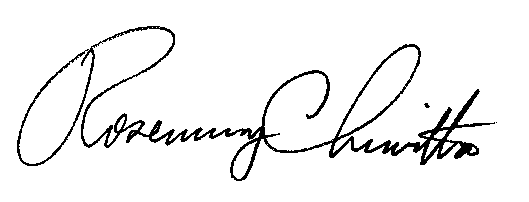 BY THE COMMISSION,Rosemary ChiavettaSecretary(SEAL)ORDER ADOPTED:  August 23, 2018ORDER ENTERED:  August  23, 2018APPENDIX ACarriers Not Reporting Revenue for Five or More YearsPENNSYLVANIAPUBLIC UTILITY COMMISSIONHarrisburg, PA  17105-3265Public Meeting held August 23, 2018Commissioners Present:Gladys M. Brown, ChairmanAndrew G. Place, Vice ChairmanGladys M. Brown, ChairmanAndrew G. Place, Vice ChairmanNorman J. KennardNorman J. KennardDavid W. SweetDavid W. SweetJohn F. Coleman, Jr.Cancellation of Certificates of Public Convenience for Common Carriers; Failure to Operate or Report Any Operating RevenueM-2018-3003742M-2018-3003742Utility CodeCarrier NameDocket No.630400ODDY TRANSPORTATION SERVICE, INC.A-001097966311476D M L CAB CO.A-001141606311480T & W CAB CO.A-001211936315127LEROY CAMPBELL & JAVIAN A. ARMSTRONG, CO-PARTNERSA-2012-2325313632252GOLF TAXI, INC.A-00119600632418PROSHA CAB CO.A-00120182632474BESIKTAS, INC.A-00120403639040YAFIM CAB COMPANYA-00106042640031ALLWAYS TRANSPORTATION, INC.A-2011-2230899640483TERRY R. MARTINA-00113345640721SACKS, JAMES O., INC.A-001158056410139TREKKIE TRANSPORTATION, INC.A-2008-20420106410249GERMANTOWN EMISSION & INSPECTION STATION, LLCA-2008-20497146411202VICTOR CARBE, JR. T/A ROLLS ROYCE RENTALA-2009-21147836411208THE PITTSBURGH TOUR COMPANY, LLCA-2009-21150426411461A-1 VAN SERVICE, INC.A-2017-25835626411640NEWBERRY TOWNSHIP FIRE DEPARTMENTA-2009-21476306412387VALLEY FORGE LIMO CO., LLCA-2010-2185476, A-2015-24739836413168AMERIQUEST AMBULANCE, INC.A-2010-2195604641320CASHDOLLAR, LEON J.A-00120485641365CATAWESE COACH LINES, INC.A-2010-21986246413770C.R. WILKERSON, LLCA-2011-22555986413814WORLD CLASS RIDE, LLC T/A WORLD CLASS RIDEA-2011-22578436414251ABDELKARIM BAROUDIA-2012-22874936414512DAVON CHRISTIANA-2012-22967196414623EMINENT MEDICAL TRANSPORT, INC.A-2012-23029186414635HAZLETON AMBULETTE SERVICESA-2012-23034486414676SILVER STAR COACH & LIMOUSINE, LLCA-2012-2304728641469SIRAWAN TRANSPORTATION, INC.A-00121676, A-2015-24844726414780MED TRANSIT, LLCA-2012-23103356415105CORNERSTONE MEDICAL TRANSPORT, LLCA-2012-23239746415272LX TRANSPORTATION, LLCA-2012-23341976415377SAFE RIDES, LLCA-2012-23400106415996AMBULANCE SERVICE OF AMERICA, INC.A-2013-23823106416039LEGACY LIMOUSINE, LLCA-2014-2410656641620CELEBRITY LIMOUSINES, LLCA-001225896416222KRK TRANSPORTATION GROUP, LLC A-2013-23982066416238ELITE EMS, INC.A-2014-23993116416372ARRIVALS 365, LLCA-2014-24081126416457WYOMISSING CAR SERVICE AND TAXI, LLCA-2014-24137046416543COLONIAL LIBERTY CAB CO., LLCA-2014-24212676416880MAO & ED BUS SERVICE, INC.A-2014-2440863641693VALLEY LIMOUSINE SERVICE, LLCA-001230586416944PANICHELLI EXECUTIVE SERVICES, INC.A-2014-2444319641706CLOUD 9 TRANSPORTATION, INC.A-00123125, A-2013-2398919, A-2013-23989226417118TOP CARE TRANSPORTATION, INC.A-2014-24561426417544USA SHUTTLE SERVICE, INC.A-2015-2475681641772SUPERSTAR COACH, INC.A-00123469641808WELSH, JODI MARIEA-00123708641828RIDES, INC.A-00123819648190WILLIAMS BUS LINES CO.A-00100861649814KANE TRANSPORTATION SERVICES, INC.A-2008-2024166690142SAFECARE AMBULANCE SERVICES, INC.A-00119122700006MCILVAINE TRUCKING, INC.A-00108526700055FIGURSKI, GERALD N.A-2013-2351981700252J. J. MALONEY CO.A-00109207700324TRANS TECH LEASING, INC.A-00108189700559QUAKER CITY PRODUCE CO.A-00110223700786BOWER, DON E., INC.A-00111002700966BUD TRANSPORT, INC.A-00111684701040ADVANCED TRANSFER, INC.A-00101795701333RIVERSIDE BUILDERS SUPPLY, INC.A-00112141701391E. G. SERVICE CO.A-00112211701470MATSON, BYRON D.A-00112307701635MICHAEL BOULDENA-00112542701666BARON, JOLANNA-00112604701697SOUTH, JAMES E.A-00112659701729R & R EXPRESS, INC.A-00112702701904MAXWELL TANK LINES, INC.A-00112999702004FRED MOORE TRUCKING, INC.A-00113167702048GOGGIN MOVING, INC.A-00113228702051ZARELLI, PETE, EXCAVATING COMPANYA-00113231702169SMITH EZ TRUCKING COMPANY, LLCA-00113438702206NEON EXPRESS, INC.A-00113511702334DELLICH, DANIEL J., JR.A-00113687702692TROY M. GREENA-00114247702772WISE MOBILE HOMESPECIALISTS, INC.A-00114398702798RAYGENE, INC.A-00114444702809THE TERMINAL CORPORATIONA-00114463702810C & C DISTRIBUTION, INC.A-00114464702909GAST, ROBERT L.A-00114636703146SUREHAUL TRANSPORT, INC.A-00114968703419DEROSA TRUCKING, INC.A-00115329703639MARK A. KLINEA-00115696703673FUZZCO TRUCKING, INC.A-00115749703787CB HONEYWELL CONSTRUCTIONA-00115921703845KLEIN, DAVID J., INC.A-00116007703940NICE CONTRACTORS, INC.A-00116189703945R.J.&J. ENTERPRISES, INC.A-00116194703967CORPORATE BANK TRANSIT OF KENTUCKY, INC. A-00116216704095WASTELINE CORPORATIONA-00116416704233WILLARD P. FREDERICKA-00116622704255RISTENBATT, INC.A-00116646704261TAMURA, SHEILA A.A-00116655704293KEIBLER, TIMOTHY E. & DEXTER A.A-00116695704355THOMAS K. SIEMONSA-00116802704570MCCONNELL'S, INC.A-00117128704727RICHARD P. SMILEY T/A RICHARD P. SMILEY TRUCKINGA-2010-2178055704743PARKS, SCOTTA-00117410704814WOMEX, INC.A-00117514704900BEVINGTON TRUCKING, INC.A-00117664704936BOWERS, ROBERT LEROYA-00117709705047MORNINGSTAR, SCOTT T.A-00117904705134JERRY DAVISA-00118068705246MUIR, LISA L.A-00118218705750CHANCE, STANLEY E.A-00118975705806MOHAR, DAVID WAYNEA-00119100705903JAMES & DEBRA AMENTA-2015-2478404, A-2016-2534040705957THOMAS A. JOHNSONA-00119335706024BAYLOR, JEROME P.A-00119454706051MALTI, MALTI & GOODWIN, COPTSA-00119530706295MINTURN, WILLIAM C.A-00119974706439PETITTO, ANGELO J.A-00120230706492SCE ENVIRONMENTAL GROUP, INC.A-2013-2370249706828KRAMER ENTERPRISES, INC.A-00120929706862SIGMUND TRANSFER COMPANY, LLCA-00120984707033BOVANI'S TOWING AND SERVICE, INC.A-00121303707281JEFF BOYD TRUCKING, LLCA-00121783707327SHENK, MICHAEL L.A-00121836707367PERDEW, MICHAEL A., SR.A-00121887707376SIMONE, PASCAL S.A-00121900707442CREATIVE LAND CONCEPTS, INC.A-00121983707467ROADMASTERS TRANSPORT CO., L.P.A-00122020707507ANTHONY BADERA-00122066, A-2008-2055255707527NILESKI, WILLIAMA-00122105707553ANTHONY RODILOSSOA-00122164707660RUNOVITZ TRUCKING, INC.A-00122317707731G. P. M. TRANSPORT, INC.A-00122427707753RONALD WICKWIREA-00122461707869BRIAN SCOTT BODINEA-00122656707976YATES, JOHN W.A-00122776708004PISANO, MICHAEL EDWARDA-00122801708062ZECH'S TOWING & RECOVERY, LLCA-00122890708082FLOOD TRUCKING, LLCA-2012-2308485708109SMITH, JOHN W.A-00122966708147GT LOGISTICS, LLCA-00123033708169BROWN, ROBERTA-00123068708215BRIAN E. MOOREA-00123141708299NAKUTIS, JAMES J.A-00123269708371NEDELJKO GUNJAK, INC.A-00123374708402WARNER, RANDY D. TRUCKING, INC.A-00123413708403SIEGLER, RICHARD O.A-00123415708434TABOR, MICHAEL J.A-00123465708576PULLER, ROBERTA-00123678708621THE ACME COMPANY, INC.A-00123752708628MICHAEL STELLAA-00123767708696RED LION TRANSPORTATION, INC.A-2017-2638383708808ENVIRON. LANDSCAPING SERV, INC.A-00124024708823HORNING, JASON L.A-00124052708872AVG SERVICES, INC.A-00124122714150BLANEY FARMS, INC.A-00107001718240BROCIOUS, CARLA-00098875725050CARUSO HAULING, INC.A-00103928729872COMMONWEALTH WAREHOUSE & STORAGEA-00104678740440DONALD ELWOOD DORRA-00091972741340DUDISH, WILLIAM L.A-00099005787630LAMPARTER, INC.A-00104759815860OFFICE MOVERS, INC.A-00096937890053FOULK MATERIAL HANDLING, INC.A-00108695890061KDK TRANSPORT, INC.A-00108750890231BARRETT'S TRANSPORTATION SERV.A-00109551890354BOGER, JOHN H., AND SON, INC.A-00110101890371ROBERT F. ALTEMOSEA-00110181890458BALKAN EXPRESS, INC.A-001104738910173IVAN'S TRUCKING CORPORATIONA-2008-20438628910355PINE GROVE ENTERPRISES, INC.A-2008-20569538910500BIER BROTHERS ENTERPRISES, LLCA-2009-21372878910649SALVAGE DIRECT, INC.A-2008-20797858910801T TURNER TRANSPORT, INC.A-2014-24148178910808NELSON LOGISTICS, LLCA-2009-20933658910919AUTO TRIM-LINES OF PA, INC.A-2009-20953528911016JOHN ELWOOD DORR T/A DORR'S MOVING EXCHANGEA-2009-21025018911111JUSTIN R. STEFFEYA-2009-21088898911231PENN AIR NOTCH SERVICES, INC.A-2009-21180118911383T & C TOWING & RECOVERY, LLCA-2009-21309028911444JODY D. HOWEA-2009-21360268911756ANDREJACK EXCAVATING, LLCA-2010-21561898911774M K HEYER TRANSPORTS, LLCA-2010-21579058911817PHILIP E. VOUGHTA-2012-23385968912182PORLANICK, INC.A-2010-21772088912333JANOS KOLTAYA-2010-21833158912400MDF INDUSTRIES, INC.A-2010-21864368912580SHADES OF GREEN, INC.A-2010-21931218912666ARROW ENERGY SERVICES, INC.A-2010-21977728912678ANTONIO WILLIAMS, SR.A-2010-21983208912794ROBERT HARRINGTON HAULING, LLCA-2010-22019958912873RODNEY R. RAUGHLEY EXCAVATING, LLCA-2010-22062628913001FOLSE OILFIELD SERVICES, LLCA-2010-22068638913009ROBERT A. STEMPA A-2010-22163398913245MATTHEW BOWER TRUCKING, INC.A-2011-22295338913262ERIC L. BERGERA-2011-22303118913271JAMES WALTER SNYDER, JR.A-2011-22308668913429BOWEN TRUCKING, LLCA-2011-22368548913475J & L TRUCKING CORP.A-2011-22381468913535GRANDVIEW LOGISTICS, LLCA-2011-22407468913574BRUCE C. PATOCKA DBA KRP TRUCKING & EXCAVATINGA-2011-22433648913640DBT ENTERPRISES, LLCA-2011-22471228913656BROWN BOYS TRUCKING, LLCA-2011-22719538913732JENNIE J. TALARICOA-2011-22531328913735RANDALL L. LUZIERA-2011-22532148913790COMMERO TRUCKING, LLCA-2011-22564118913856ALVERTON ENTERPRISES, LLCA-2015-24822028913869JOHN BARNEY III & DONNA E. BARNEYA-2011-22602608913873WENGER WELL SERVICES, INC.A-2011-22603848913910DAVID TCHUIGOUA SAGANGA-2011-22638518913961ACE TRUCKING ENTERPRISES, LLCA-2011-22671538913987ROMBERGER TRANSPORT, INC.A-2011-22699868914020FEROA TRUCKING, LLCA-2011-22709548914046PITTSBURGH SOUTHWESTERN TRUCKING, LLCA-2011-22719988914157GREYHAN TRANSPORT, LLCA-2012-22816268914266J D HARRIS TRUCKING, LLCA-2012-2288808891444PUBLICATION DIST. SERV., INC.A-001073088914521WAYNE A. BRENDLINGER A-2012-22972958914526JAMES HUGHES, JR.A-2012-22976208914648NATIONAL TRANSPORT CARRIERS, INC.A-2012-23036328914677KENNETH L. METZINGERA-2012-23047468914725JTC TRANSPORT, LLCA-2012-23063028915010BETHEL METALS & RECYCLING, INC.A-2012-23148688915053NORDOL, INC.A-2012-23184838915106IRON CITY LEASING, LLCA-2012-23233528915122WHEELS EXPRESS, INC.A-2012-23252768915214BRIAN K. SCOTTA-2012-23298158915328SHAWN M. GOWINA-2012-23373018915395VIRTUE TRANSIT, LLCA-2013-23430238915400SUMMIT SITE CONTRACTORS, INC.A-2013-23432318915606VICTOR & JASMINE VEGA,CO-TENANTS BY ENTIRETYA-2013-23552638915610E K SERVICES, INC.A-2013-23555068915723SEAN BECKA-2013-23617378915834DANIEL THOMAS TRANSPORTATION, LLCA-2013-23706568915861SOVEREIGN TRANSPORT, INC.A-2013-23729418915886PETROLEUM TRANSPORT, LLCA-2013-23749828916013ROSS DISTRIBUTIONS, LLCA-2013-23833718916017DENNIS SIZEMOREA-2013-23836818916099REDBIRD TRUCKING, INC.A-2013-23904248916106PAT REILLY TRUCKING, LLCA-2013-23904518916168FOUR STARS PIPE AND SUPPLY, INC.A-2013-23951558916362ARMONE R. HAMMONDSA-2014-24075038916419MICHAEL MILLER A-2014-24118478916432PRO-DIG ENTERPRISES, LLCA-2014-24124388916548MGM TRUCKING, LLCA-2014-24220578916617LIMIT BREAK, LLCA-2014-24260778916646WEAKLAND'S MECHANIC SHOP, INC.A-2014-24273078916767IRG DELIVERIES CORPORATIONA-2014-24364328916876DWM CARRIERS, INC.A-2014-24404288916939D RICHARDSON TRUCKING, INC.A-2014-24440298916953KENNY & SON'S TRANSPORTATION, LLCA-2014-24444448917135ZIPPY SHELL LEHIGH VALLEY, INC.A-2014-24571108917203OPAL EXPRESS, INC.A-2015-24830538917211JL LEASING, INC.A-2015-2460931, A-2016-25394158917212JOHNNY P. ONISKOA-2015-24609498917415BORDER CONNECT FREIGHT SERVICES, INC.A-2016-25473118917446BSL TRUCKING, LLCA-2015-24721458917454NORTHSTAR UNLIMITED, LLCA-2015-24724818917516DEREK STOLLA-2015-25126388917524GT WORLDWIDE TRANSPORT, INC.A-2015-24750358917589R & B TRUCKING SERVICES, LLCA-2015-24777838917592R&B CONTRACTING & EXCAVATION, INC.A-2015-24778728917628EUGENE M SNYDER T/A SNYDERS MOBILE SERVICESA-2015-24791198917719JTL TRUCKING, INC.A-2015-24843708917737NICOLAAS F. AKKERMANA-2015-24857898917770PAUL E. SCHAEFFER TRUCKING, INC.A-2015-24881928917784MARK T. WEBERA-2015-24890908918050WILLIAM MARTINEZ, LLCA-2015-250324889181101ST IMPRESSION LANDSCAPING, INC.A-2015-25059558918111J & A DELIVERY, LLCA-2015-2505970899888CEMPORT, INC.A-2008-2025346899931FULL STAR ENTERPRISES, INC.A-2008-2028251899987K E D S MATERIALS AND CONTRACTING, INC.A-2008-2035139